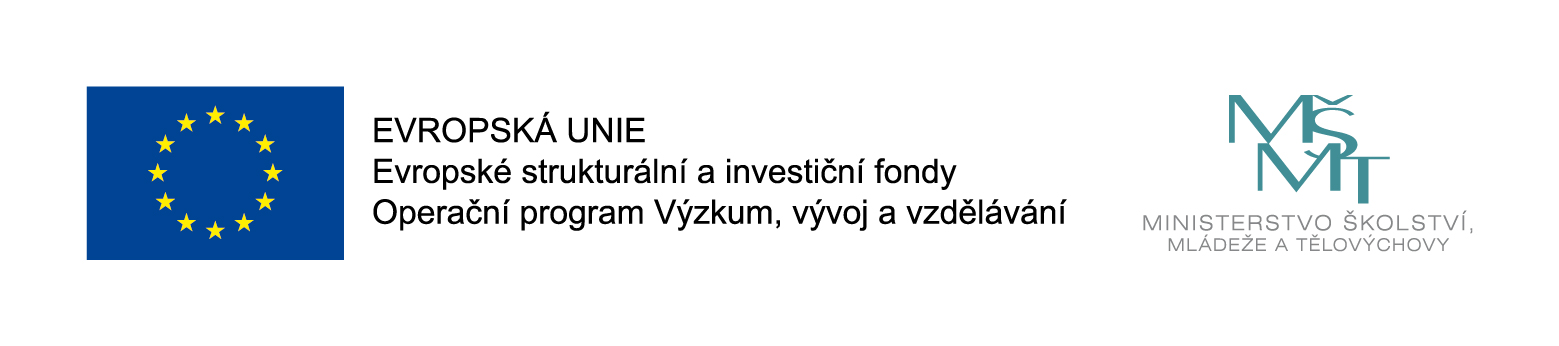 Příjemce dotace: Mateřská škola Dolany, okres PardubiceNázev projektu: „ Zvýšení kvality výuky v MŠ Dolany – šablony III“Registrační číslo projektu: CZ.02.3.X/0.0/0.0/20_080/0017575Období realizace: 1. 9.2020 – 31.8.2022Naše škola čerpá finanční prostředky z Evropských strukturálních fondů v rámci OP VVV prostřednictvím výzvy 02_20_080 Podpora škol formou projektů zjednodušeného vykazování – Šablony III.Z finančních prostředků v celkové výši 250 616 ,- Kč hradíme následující aktivity:Mateřská školaŠkolní asistent – personální podpora MŠSdílení zkušeností pedagogů z různých školProjektový den ve výuceProjektový den mimo školu